	Institutional Review Board for Human Research (IRB)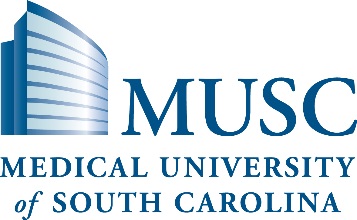 Office of Research Integrity (ORI)Medical University of South CarolinaSouth Park Plaza1 South Park Circle, Bldg. 1, Suite 401Charleston, SC. 29407Notice of Privacy Practices (NPP)Effective August 9, 2022, the Notice of Privacy Practices (NPP) will no longer be required as an attachment to the research HIPAA authorization. This applies to both the stand-alone HIPAA authorization and the combined research informed consent/HIPAA authorization documents. Further, the Notice of Privacy Practices will no longer be posted with the HIPAA or combined consent/HIPAA templates on the MUSC IRB website.  For currently-approved studies, if researchers wish to remove the NPP notice from the stand-alone HIPAA authorization or the combined research informed consent/HIPAA authorization documents, an amendment to delete the notice must be submitted to the IRB for review and approval. Only after the amendment is approved may the HIPAA authorization or combined research informed consent/HIPAA authorization documents without the Notice of Privacy Practices be used.If researchers wish to keep the Notice of Privacy Practices attached to the HIPAA authorization and/or combined research informed consent/HIPAA authorization documents, the Notice of Privacy Practices should be reviewed to verify that the most recently approved version of the Notice, which is dated August 2018, is being used. If the NPP in use needs to be updated, an amendment to do so must be submitted to the IRB to bring the documents up to date. The August 2018 version of the Notice of Privacy Practices can be found at: https://web.musc.edu/about/compliance/privacy.Thank you-MUSC IRB843-792-4148